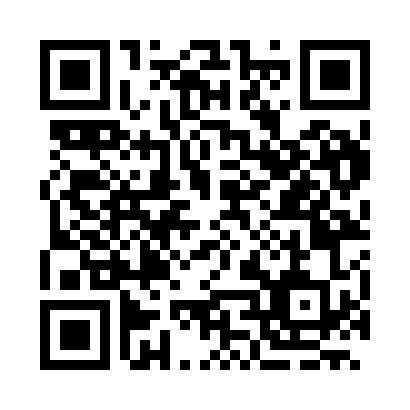 Prayer times for Konare, BulgariaWed 1 May 2024 - Fri 31 May 2024High Latitude Method: Angle Based RulePrayer Calculation Method: Muslim World LeagueAsar Calculation Method: HanafiPrayer times provided by https://www.salahtimes.comDateDayFajrSunriseDhuhrAsrMaghribIsha1Wed4:065:591:046:038:109:562Thu4:045:581:046:048:119:573Fri4:025:571:046:048:129:594Sat4:005:551:046:058:1310:015Sun3:585:541:046:068:1410:036Mon3:565:531:046:068:1610:047Tue3:545:511:046:078:1710:068Wed3:525:501:046:088:1810:089Thu3:505:491:046:088:1910:1010Fri3:485:481:046:098:2010:1111Sat3:475:461:046:108:2110:1312Sun3:455:451:036:108:2210:1513Mon3:435:441:036:118:2310:1714Tue3:415:431:036:128:2510:1815Wed3:395:421:046:128:2610:2016Thu3:375:411:046:138:2710:2217Fri3:365:401:046:138:2810:2418Sat3:345:391:046:148:2910:2519Sun3:325:381:046:158:3010:2720Mon3:305:371:046:158:3110:2921Tue3:295:361:046:168:3210:3022Wed3:275:351:046:168:3310:3223Thu3:265:341:046:178:3410:3424Fri3:245:341:046:188:3510:3525Sat3:235:331:046:188:3610:3726Sun3:215:321:046:198:3710:3827Mon3:205:321:046:198:3810:4028Tue3:185:311:046:208:3810:4129Wed3:175:301:056:208:3910:4330Thu3:165:301:056:218:4010:4431Fri3:155:291:056:218:4110:46